INFORMACJA Z OTWARCIA OFERTNr postępowania: RI.271.1.9.2023Wykonanie skweru "Kolejówka" w DrezdenkuZgodnie art. 222 ust. 5  ustawy z 11 września 2019 r. - Prawo zamówień publicznych (Dz. U. z 2022 r. poz. 1710)  zamawiający udostępnia informację z otwarcia ofert.Do upływu terminu składania ofert,  złożono następujące oferty:KS Usługi Ogólnobudowlane Koza Szymon Siedziba: ul. Sienkiewicza 7, 74-101 Gryfino 
cena brutto oferty: 563 868,90 zł.Informację sporządził: 30.06.2023r.    Tomasz Fiedler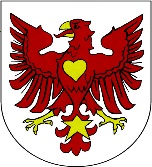 Gmina Drezdenkoul. Warszawska 1, 66-530 Drezdenko